UMOWA UCZESTNICTWANR         /AI „Aktywna integracja mieszkańców Mazowsza”zawarta w Warszawie w dniu………………………………………………pomiędzySYSCO POLSKA SP. Z O.O., al. Komisji Edukacji Narodowej 18 lok. 5b, 02-797 Warszawa, zwanym dalej „Beneficjentem”, reprezentowanym przez:Krzysztofa Jaszczuka - Członka Zarządu,a…………………………………………………………………………………………………imię i nazwisko Uczestnika/Uczestniczki…………………………………………………………………………………………………adres zamieszkania Uczestnika/Uczestniczki…………………………………………………………………………………………………numer PESEL Uczestnika/Uczestniczkizwanym dalej „Uczestnikiem Projektu (UP)”.Beneficjent i Uczestnik, zwani dalej Stronami zawierają umowę następującej treści:1 Beneficjent oświadcza, że realizuje Projekt „Aktywna integracja mieszkańców Mazowsza” realizowanego w ramach Regionalnego Programu Operacyjnego Województwa Mazowieckiego na lata 2014-2020 w ramach IX Osi priorytetowej:  Wspieranie włączenia społecznego i walka z ubóstwem, Działanie 9.1 Aktywizacja społeczno- zawodowa osób wykluczonych i przeciwdziałanie wykluczeniu społecznemu. Wsparcie udzielane z Europejskiego Funduszu Społecznego.   Podstawą realizacji Projektu „ Aktywna integracja mieszkańców Mazowsza” jest umowa zawarta z Mazowiecką Jednostką Wdrażania Programów Unijnych. Udział w Projekcie jest dla UP bezpłatny.Uczestnik/Uczestniczka oświadcza, że jest uprawniony/a do wzięcia udziału w Projekcie „Aktywna integracja mieszkańców Mazowsza” – zgodnie z kryteriami rekrutacji oraz, że zapoznał/a się i akceptuje warunki uczestnictwa w Projekcie określone w Regulaminie Projektu.§ 2Beneficjent zobowiązuje się, że w ramach Projektu będą realizowane następujące formy wsparcia dla Uczestnika ProjektuPogłębiona diagnoza potrzeb, możliwości i barier UP oraz stopnia jego aktywności społecznej i zawodowej, stanowiąca podstawę opracowania Indywidualnej Ścieżki Reintegracji (IŚR) poprzez indywidualne sesje z Zespołem Interdyscyplinarnym tj., spotkania z psychologiem (1 godz.), doradcą zawodowym (1 godz.), pracownikiem socjalnym (1 godz.) i asystentem rodziny
( 1 godz.)Trening umiejętności  społecznych – (3 dni szkolenia po 8 godzin lekcyjnych) -zajęcia , które mają na celu rozwój  umiejętności  społecznych UP, kształtowanie motywacji do zmiany zachowań UP, wyrobienie nawyków celowej aktywności, a w szczególności przygotowanie UP do czynnego udziału w życiu społecznym poprzez naukę umiejętności nawiązywania i  podtrzymywania prawidłowych kontaktów interpersonalnych, współpracy w grupie, sposobów zmniejszania napięć i niepokojów, podejmowanie decyzji, rozwiązywanie problemów,  stawianie i realizacja celów. Jednym z modułów zajęć jest trening wzmacniający dla kobiet oraz osób niepełnosprawnych w ramach przeciwdziałania stereotypom. Indywidualne poradnictwo psychologiczne (średnio 3 godziny) –wsparcie   ukierunkowane  na zmianę zachowań i postaw UP oraz rozwój kompetencji i emocji min., podniesienie poziomu samokontroli, radzenie sobie z lękami i stresem, podniesienie samooceny, poprawę zdolności tworzenia więzi, poprawę własnej motywacji do działania. Indywidualne poradnictwo specjalistyczne  prawne i/lub socjalne i/lub zdrowotne (średnio 6 godzin łącznie) - wsparcie w rozwiązywaniu indywidualnych, specyficznych problemów prawnych/socjalnych/zdrowotnych UP - wsparcie przyznane na podstawie IŚR. Akademia Aktywnej Rodziny ( 2 dni szkoleniowe po 8 godzin lekcyjnych)- Celem zajęć jest wzmocnienie umiejętności funkcjonowania w rodzinie, w tym umiejętności opiekuńczo - wychowawczych UP poprzez rozwój kompetencji komunikowania się w rodzinie, umacniania więzi rodzinnych, w tym problemy wychowawcze.Zintegrowane poradnictwo rodzinne (średnio 3 godziny)-wsparcie obejmie szeroko rozumiane problemy funkcjonowania w rodzinie, w tym problemy wychowawcze. Istotą wsparcia będzie dążenie do skorygowania postepowania UP poprzez podjęcie próby zmian w nawykach, zwyczajach, relacjach między członkami rodziny.Wsparcie terapeutyczne grupowe (6 spotkań po 2 godziny)- zajęcia ukierunkowane są na eliminowanie problemów osobistych z wykorzystaniem procesu grupowego. Spotkania koncentrujące się na bieżącej sytuacji UP i na aktualnych potrzebnych rozwiązaniach poprzez pracę w tematycznych grupach terapeutycznych nad m.in., umiejętnością rozwiązywania konfliktów, uwalniania nagromadzonych emocji, zmniejszania poziomu napięcia, akceptacji siebie, podejmowania trudnych decyzji. Tematyka zajęć dostosowana do indywidualnych potrzeb poszczególnych grup. Dni Aktywnej Rodziny (DAR)- 2 pikniki rodzinne- wydarzenie plenerowe z udziałem UP i członków ich rodzin, zachęcające do wspólnego spędzania czasu wolnego w sposób aktywny, przyczyniające się do integrowania i scalania rodzin. W ramach pikniku zorganizowane będą strefy aktywności m.in., sportowa, artystyczna, poradnikowa, ekologiczna, których prowadzącymi i uczestnikami będą UP.Warsztaty edukacji prozatrudnieniowej (3 dni szkoleniowe po 8 godzin lekcyjnych) - tematyka zajęć poruszać będzie zagadnienia z zakresu uwarunkowań rynku pracy: formy zatrudnienia (z uwzględnieniem zatrudnienia socjalnego), sposoby skutecznego poszukiwania pracy (metody, narzędzia); efektywny kontakt z pracodawcą, sporządzanie dokumentów aplikacyjnych (CV, list motywacyjny), prowadzenie rozmowy kwalifikacyjnej, zachowanie w sytuacji zawodowej. Zajęcia obejmą również zagadnienia prawne dotyczące funkcjonowania osób niepełnosprawnych na rynku pracy (prawo pracy z uwzględnieniem zagadnień dot. niepełnosprawnych, ich uprawnień itp.). Spotkania z pośrednikiem pracy i/lub brokerem edukacyjnym (średnio 6 godzin) - procesowi aktywizacji UP towarzyszyć będzie wsparcie pośrednika pracy i/lub brokera edukacyjnego - w zależności od indywidualnych potrzeb każdego z UP oraz IŚR. Zadania pośrednika pracy, m.in.: kontakty z pracodawcami, pozyskiwanie ofert pracy i stażu, informowanie UP o miejscach pracy/stażu i możliwościach ich podjęcia, przedstawianie UP oferty pracy i staży, kontaktowanie UP z pracodawcami, pomoc w tworzeniu i wypełnieniu dokumentów aplikacyjnych. Zadania brokera edukacyjnego m.in.: dobór szkoleń zgodnie z potrzebami, zainteresowaniami, kwalifikacjami, umiejętnościami i doświadczeniem zawodowym UP, ustalonymi w procesie diagnozy oraz z uwzględnieniem aktualnych tendencji na rynku pracy; monitorowanie rynku usług szkoleniowych w kontekście zapotrzebowania UP, motywowanie UP w zakresie realizacji wyznaczonych celów edukacyjnych.Indywidualne konsultacje z Trenerem Kariery ( średnio 5 godzin)- spotkania maja na celu wsparcie UP w procesie realizowania wyznaczonego celu zawodowego m.in., poprzez zwiększenie wiedzy UP na temat własnych predyspozycji zawodowych w kontekście poszukiwania zatrudnienia, zaplanowania ścieżki zawodowej zgodnie z umiejętnościami i potrzebami UP, opracowanie strategii dotyczącej dalszego rozwoju UP w sferze zawodowej.Szkolenia zawodowe (średnio 60 godzin szkolenia) - będą prowadziły do uzyskania przez UP kwalifikacji zawodowych potwierdzonych odpowiednim dokumentem – zaświadczenie i/lub certyfikat wydany przez uprawnioną jednostkę szkoleniową. Każde szkolenie będzie zakończone egzaminem weryfikującym nabycie kwalifikacji zawodowych uprawniających do otrzymania certyfikatu i/lub zaświadczenia. W ramach Projektu UP będą kierowani na szkolenia zawodowe zgodnie z ich zainteresowaniami, doświadczeniem, możliwościami podjęcia zatrudnienia w danym zawodzie a także w odniesieniu do zapotrzebowania  regionalnego/lokalnego rynku pracy. Staże zawodowe – UP będą kierowani na  1 miesięczny staż zawodowy zgodnie  z nabytymi kwalifikacjami podczas szkolenia. W dokumentach stażowych określone zostaną obowiązki stażysty, stanowisko pracy, wysokość wynagrodzenia podczas stażu. Po zakończeniu stażu pracodawca wystawi stażyście opinie. Indywidualna ścieżka reintegracji (IŚR) będzie utworzona na wzór kontraktu socjalnego tj.;  określająca uprawnienia i zobowiązania stron umowy, w ramach wspólnie podejmowanych działań zmierzających do przezwyciężenia trudnej sytuacji życiowej osoby lub rodziny i będzie stanowiła załącznik nr 1 do umowy uczestnictwa w projekcieWsparcie indywidualne oraz warsztaty będą się odbywać się Punkcie Aktywnej Integracji,  ul. Andersa 13, w Warszawie lub innym miejscu wskazanym przez Beneficjenta Projektu. Natomiast szkolenia zawodowe oraz staże w miejscu wskazanym przez Beneficjenta. Uczestnik ma obowiązek uczestniczyć we wszystkich zajęciach wskazanych przez Beneficjenta. Działania, o których mowa w § 2, będą odbywać się w miejscach i terminach ustalonych przez Beneficjenta. Harmonogram zajęć grupowych zostanie przekazany UP przed rozpoczęciem zajęć (nie później niż w terminie 3 dni). Terminy zajęć indywidualnych ustalane będą na bieżąco, indywidualnie z Uczestnikiem Projektu.Szkolenia zawodowe przeznaczone są dla 84 Uczestników Projektu wskazanych przez doradcę zawodowego w ramach IŚR, natomiast staże dla 50 UP, u których zostanie zidentyfikowana potrzeba tego wsparcia, co oznacza, że UP akceptuje sytuacje, w której nie zostanie zakwalifikowany do tego rodzaju wsparcia w Projekcie. § 3UP zobowiązuje się do:Regularnego uczęszczania na wszystkie zajęcia, co potwierdzać będzie własnoręcznym podpisem składanym na właściwej liście obecności. Przy czym: Nieobecności mogą zostać usprawiedliwione poprzez niezwłoczne przedstawienie Beneficjentowi stosownego zaświadczenia lekarskiego dotyczącego jego osoby, członka jego rodziny lub odpowiednio uzasadnionego oświadczenia na piśmie potwierdzającego, że Uczestnik nie bierze udziału w Projekcie z powodu ważnych sytuacji losowych.Dopuszcza się możliwość nieobecności (usprawiedliwionych i nieusprawiedliwionych łącznie): 20% nieobecności – na zajęciach grupowych, w tym szkoleniach zawodowych. Nie dopuszcza się nieobecności na zajęciach indywidualnych. Nawet w wypadku usprawiedliwionej nieobecności na zajęciach indywidualnych, UP zobowiązany jest do ustalenia nowego terminu konsultacji/zajęć indywidualnych.Punktualnego i aktywnego uczestnictwa w zajęciach indywidualnych i grupowych oraz przystąpienia do testów sprawdzających (jeśli takowe zostaną przewidziane przez osobę prowadzącą) i egzaminu końcowego. Wypełniania ankiet ewaluacyjnych celem dokonania oceny jakości i efektywności udzielanego wsparcia. Podania zakresu danych związanych z sytuacją rodzinną, społeczną i prawną – zgodnie z wymaganym minimalnym zakresem danych koniecznych do wprowadzenia do Centralnego systemu informatycznego SL2014 w zakresie UP.Poinformowania do 4. tygodni po zakończeniu udziału w Projekcie o otrzymaniu oferty pracy, kształcenia ustawicznego (ciągłego), przygotowania zawodowego, stażu lub uzyskania dodatkowych kwalifikacji. Dostarczenia stosownych dokumentów potwierdzających podjęcie zatrudnienia do 3. miesięcy od zakończenia udziału w Projekcie. 4 W związku z udziałem w szkoleniach i stażach zawodowych UP przysługuje stypendium na zasadach określonych w Regulaminie staży i szkoleń zawodowych w Projekcie, dostępnym na stronie www.dozatrudnienia.pl i www.syscopolska.pl:W związku z udziałem w Projekcie UP może zwrócić się do Beneficjenta o zwrot poniesionych przez niego, udokumentowanych kosztów opieki nad dziećmi/osobami  zależnymi oraz zwrot kosztów dojazdu na zajęcia. Szczegółowy opis zasad i procedury wsparcia oraz komplet wzorów dokumentów dostępny jest na stronach: www.syscopolska.pl i www.dozatrudnienia.pl.UP zostanie zapewnione ubezpieczenie NNW i OC od następstw nieszczęśliwych wypadków oraz odpowiedzialności cywilnej podczas korzystania z wszystkich form wsparcia oferowanych w Projekcie. Szczegółowa wartość i zakres ubezpieczenia będą przekazane każdemu UP indywidualnie.UP otrzyma dodatkowo w ramach wsparcia także usługę cateringu podczas zajęć grupowych, materiały dydaktyczne, pokrycie kosztów badań lekarskich.5Beneficjent może dokonać jednostronnego wypowiedzenia niniejszej umowy z powodu: istotnego naruszenia przez UP postanowień umowy, rażącego naruszenia porządku organizacyjnego podczas szkoleń, opuszczenia przez UP form wsparcia indywidualnego, lub ponad 20% czasu trwania zajęć grupowych, szkolenia zawodowego, stażu. W przypadku staży w 20% nieobecności wliczane są również zwolnienia lekarskie. Nieobecności powyżej 20% mogą skutkować, wypowiedzeniem umowy uczestnictwa z uwagi na niezrealizowanie programu stażu.   podania nieprawdziwych danych w dokumentach rekrutacyjnych. W przypadku wypowiedzenia niniejszej umowy przez Beneficjenta Projektu z przyczyn określonych w pkt. 1 niniejszego paragrafu, Beneficjent ma prawo żądania kary umownej w wysokości równej kosztom udziału UP w Projekcie, tj. 11 000 (słownie: jedenaście tysięcy złotych) wraz z odsetkami liczonymi jak odsetki od zaległości budżetowych. Beneficjent może odstąpić od żądania zwrotu kosztów, o których mowa w pkt. 2 niniejszego paragrafu, w indywidualnie uzasadnionych przypadkach, jeżeli przyczyną niedotrzymania warunków umowy było wystąpienie nadzwyczajnych i niezawinionych przez UP okoliczności życiowych lub losowych. Za nadzwyczajne okoliczności przyjmuje się w szczególności chorobę UP, której charakter uniemożliwia osobiste stawiennictwo na zajęciach i powodującą przekroczenie liczby dopuszczalnych nieobecności. UP zobowiązany jest do przedstawienia wiarygodnych dokumentów potwierdzających wystąpienie tych okoliczności.Jeżeli w trakcie realizacji Projektu lub po jego zakończeniu wyjdzie na jaw, że UP podał nieprawdziwe dane w oświadczeniach i dokumentach rekrutacyjnych, które powodują, że UP nie spełniał warunków udziału w projekcie albo, gdy wyjdzie na jaw, że UP nie spełniał warunków do otrzymania poszczególnych świadczeń w ramach wsparcia, UP zobowiązany będzie do zwrotu kwoty określonej w pkt. 2 niniejszego paragrafu, chyba, że szkoda jest mniejsza.Beneficjent projektu może rozwiązać umowę bez wypowiedzenia również w przypadku rozwiązania umowy z Instytucją Pośredniczącą, tj. Mazowiecką Jednostką Wdrażania Programów Unijnych.§ 6Beneficjent Projektu nie ponosi odpowiedzialności wobec UP w przypadku:wstrzymania finansowania projektu przez Instytucję Pośredniczącą, w tym również spowodowanego brakiem środków na realizację Projektu, rozwiązania umowy w trybie określonym w § 5. 7Postanowienia niniejszej umowy podlegają postanowieniom prawa polskiego. Wszelkie spory między Beneficjentem a UP związane z realizacją niniejszej Umowy Strony będą starały się rozwiązać polubownie. W przypadku braku porozumienia spór będzie podlegał rozstrzygnięciu przez sąd właściwy dla siedziby Beneficjenta. Umowa wchodzi w życie w dniu podpisania jej przez obie Strony. § 8Umowę sporządzono w dwóch jednobrzmiących egzemplarzach: jednym dla Beneficjenta, jednym dla UP.   Uczestnik/Uczestniczka                                                	  Beneficjent……………………………..                                                    …………………………….   data, czytelny podpis                                                          data, podpis osoby upoważnionej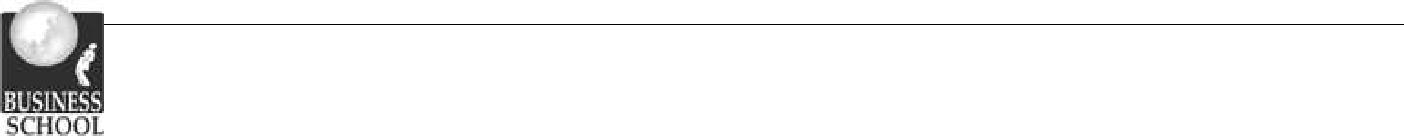 ZAŁĄCZNIKI:Załącznik Nr 1-Indywidualna Ścieżka Reintegracji ( IŚR)